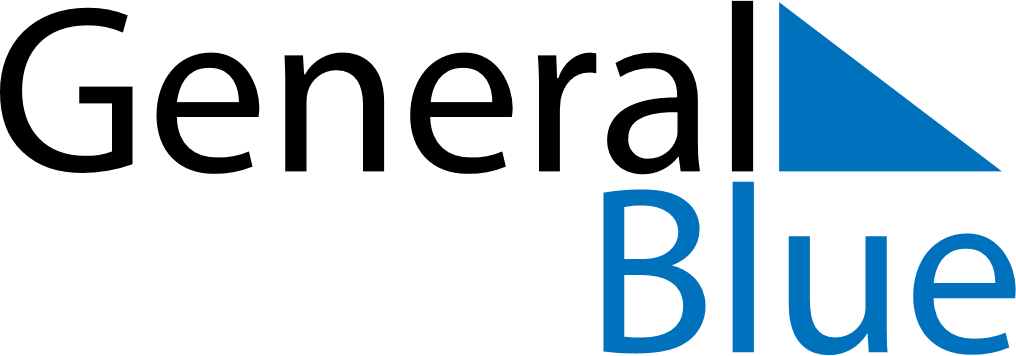 July 2027July 2027July 2027July 2027BahamasBahamasBahamasMondayTuesdayWednesdayThursdayFridaySaturdaySaturdaySunday1233456789101011Independence DayIndependence Day1213141516171718Independence Day (substitute day)192021222324242526272829303131